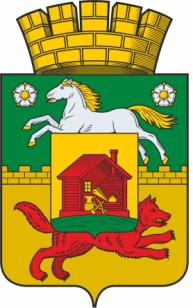 Администрация города НовокузнецкаУправление МВД России по городу НовокузнецкуСООБЩИ, ГДЕ ТОРГУЮТ СМЕРТЬЮ!Если Вам известны лица, распространяющие наркотики,места притонов наркоманов -  сообщите по телефонамУМВД РФ по г. Новокузнецку8(3843) 57-44-02, 57-44-03 или 02ОКОН УМВД РФ по г. Новокузнецку8(3843) 46-55-51ГБУЗ Кемеровской области «Новокузнецкий наркологический диспансер»8(3843) 46-57-74(анонимно, круглосуточно) 